OMAGBEMI AARON16/ENG06/058MECHANICAL ENGINEERING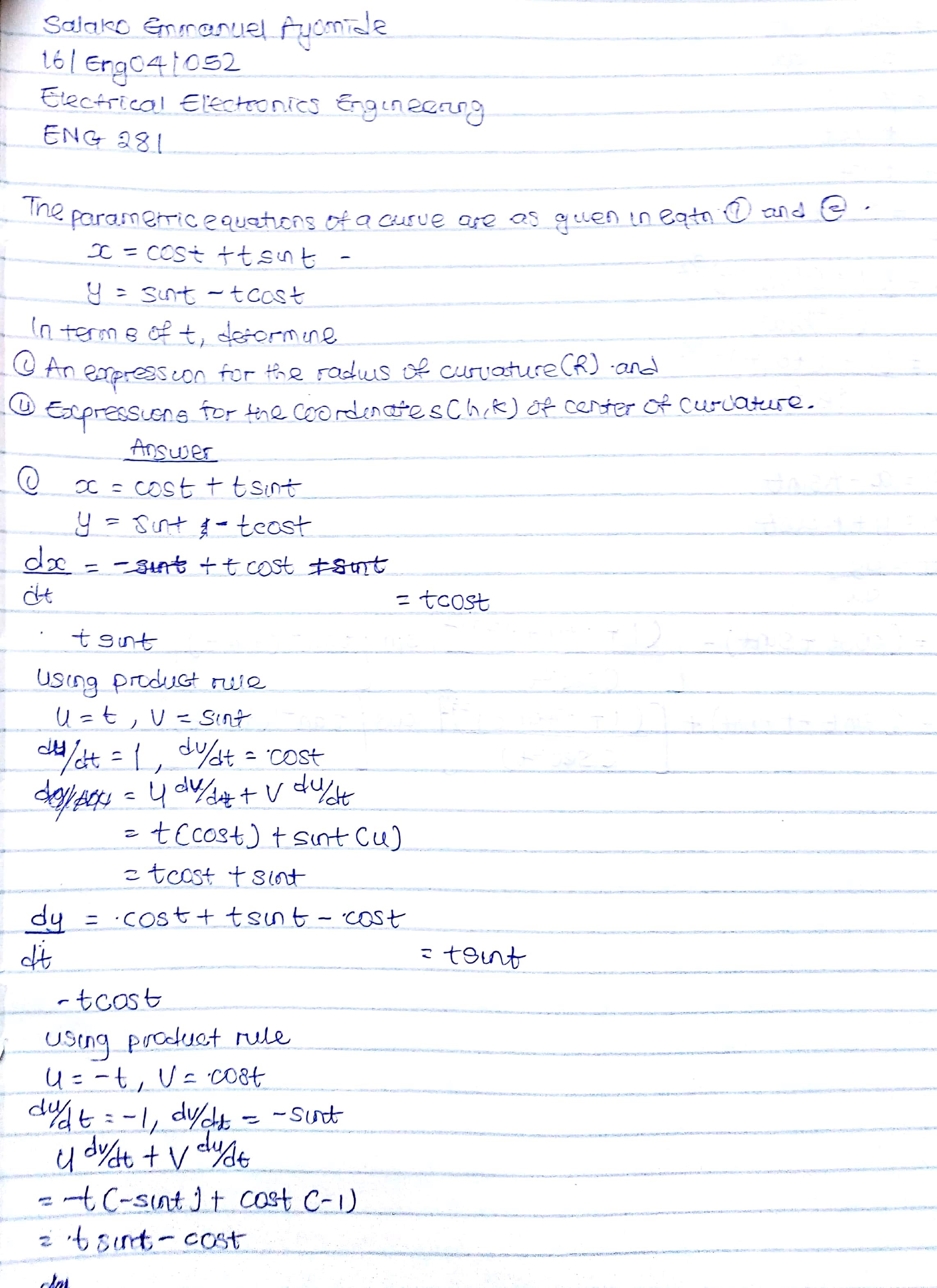 ENG 281: ENGINEERING MATHEMATICS I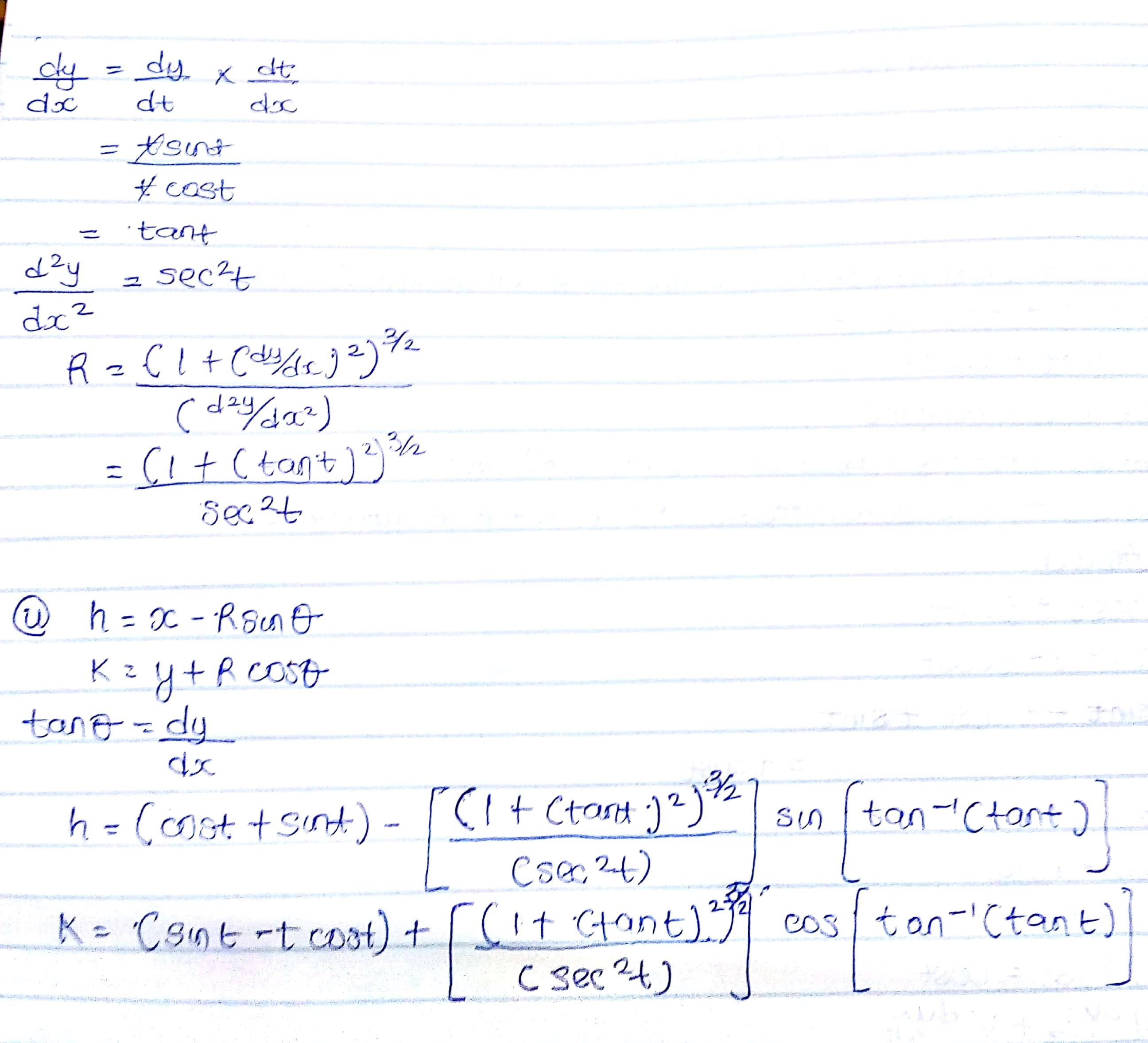 